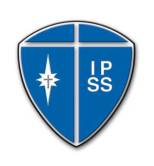 Régimen de correlatividades PROFESORADO DE LENGUA Y LITERATURA Acordado institucionalmente el 5 de abril de 2017 a partir de la Res. N°0158/15*Aprobada a mayo: hasta dos materias adeudadas. Regularizada para cursarAprobada para cursar*Aprobada para rendir final2º AÑOFilosofía---2º AÑOPsicología EducacionalPedagogíaPedagogía2º AÑOHist. S. y P. Arg. y Lat.---2º AÑOPráctica Docente IITeoría LiterariaPráctica IPedagogíaDidáctica GeneralGramática I2º AÑOSujetos de la EducaciónDidáctica General PedagogíaDidáctica General Pedagogía2º AÑOGramática IIGramática I2º AÑOLengua y Lit. clásica I (Latín)Gramática ITeoría literariaGramática I Teoría literaria2º AÑOLit. Universal IITeoría literariaTeoría literaria2º AÑODidáctica de la L. y la Lit. ITeoría literariaDidáctica GeneralPedagogíaGramática ITeoría literariaDidáctica GeneralPedagogíaSeminario de integración Fe, Cultura y Vida IISeminario de integración Fe, Cultura y Vida IEducación Sexual IntegralDidáctica GeneralDidáctica General3.er AÑOHistoria de la Educ. Arg.Hist. S. y P. Arg. y Lat.PedagogíaHist. S. y P. Arg. y Lat.3.er AÑOSociología de la Educ.Hist. S. y P. Arg. y Lat.Hist. S. y P. Arg. y Lat.3.er AÑOPráctica Docente IIIPsicología Educac.Sujetos EducaciónPráctica IIDidáctica de la Lengua y Literatura IIGramática IICampo Específico 1°3.er AÑOAnálisis y organización de las  instituciones  educativasSujetos EducaciónPractica IIPedagogíaPráctica ISujetos EducaciónPractica II3.er AÑOLit. Argentina IHist. S. y P. Arg. y Lat.LitUniv ITeoría literariaHist. S. y P. Arg. y Lat.Lit. Univ. I3.er AÑOLengua y Lit. clásica II (Griego)Lengua y Lit. clásica ILengua y Lit. clásica I3.er AÑOLit. Latinoamericana IHist. S. y P. Arg. y Lat.Literatura EspañolaTeoría literariaHist. S. y P. Arg. y Lat.Literatura Española3.er AÑOEpistemología de la LingüísticaFilosofía Gramática IIFilosofíaGramática II3.er AÑODidáctica de la Lengua y la Literatura IIGramática IIDid. de la L. y la Lit. ISujetos Educ.Lit. EspañolaGramática II3.er AÑOUDI (Gramática III)Gramática IISeminario de integración Fe, Cultura y Vida IIISeminario de integración Fe, Cultura y Vida II4º AÑODerechos Humanos Hist. S. y P. Arg. y Lat.Filosofía4º AÑOPráctica Docente IVTodas las de 3°4º AÑOAlfabetizaciónHist. de la Educación Arg.Did. de la L. y la Lit. IIPedagogíaDid. de la L. y la Lit. IHist. de la Educación Arg.Did. de la L. y la Lit. II4º AÑOLiteratura Argentina IILit. Argentina ILit. Latinoamericana IHist. S. y P. Arg. y Lat.Lit. Argentina ILit. Latinoamericana I4º AÑOHist. de la LenguaLengua y Lit. Clas IIUDI 3er. añoLengua y Lit. Clas IGramática IILengua y Lit. Clas IIUDI 3er. Año4º AÑOLing. y análisis del disc.Epistemología de la LingüísticaEpistemología de la Lingüística4º AÑOLit. Latinoamericana IILit. Argentina ILit. Latinoamericana IHist. S. y P. Arg. y Lat.Lit. Argentina ILit. Latinoamericana I4º AÑOUDI (Lit.Inf.Juv)Didáctica Lengua y Lit. IITeoría LiterariaDidáctica Lengua y Lit. IISeminario de integración Fe, Cultura y Vida IVSeminario de integración Fe, Cultura y Vida III